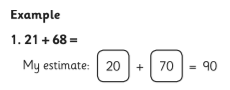 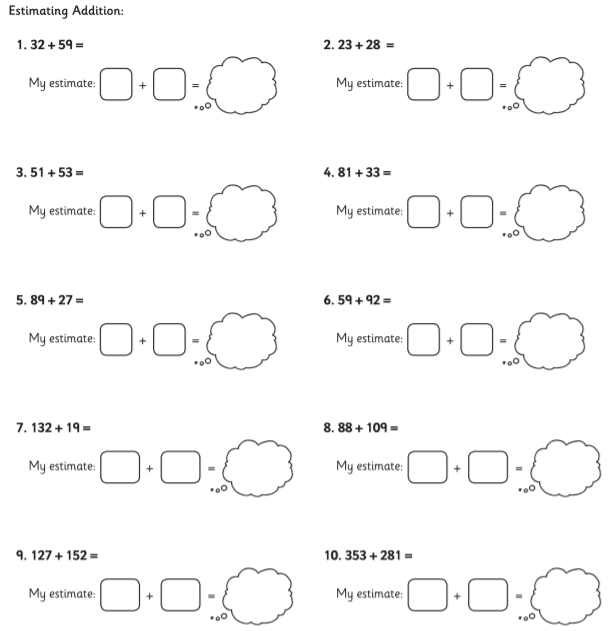 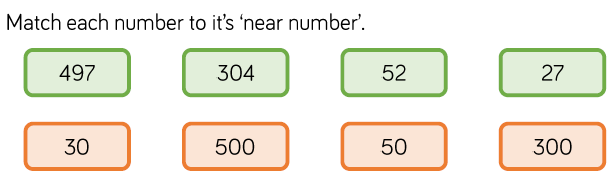 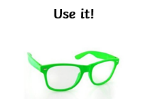 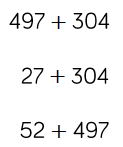 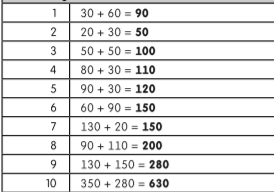 Lockdown Lockdown Lockdown Lockdown Subject/sMaths Maths Maths Learning Objective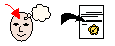 To estimate answer To estimate answer To estimate answer SA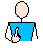 TA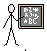 Success Criteria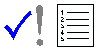 I can use my knowledge of addition to support my estimatingSuccess CriteriaI can use number facts to support my estimating Success CriteriaI can make a sensible estimation Support      Independent               Adult Support (       )      Independent               Adult Support (       )      Independent               Adult Support (       )Pre- task:   Estimate what number you think the arrow is pointing to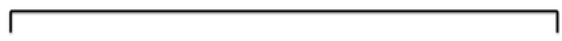 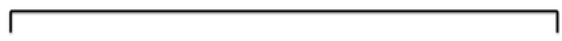 Pre- task:   Estimate what number you think the arrow is pointing toPre- task:   Estimate what number you think the arrow is pointing toPre- task:   Estimate what number you think the arrow is pointing to